20.Houby mnohobuněčnénemají chloroplasty → nejsou schopny f______________houby cizopasné (parazitické) – napadají živé organismy a odčerpávají jim živinyhouby rozkladné (hniložijné) – výživu odčerpávají z odumřelých organismů v půdě1) Plísně = houby bez plodnictvoří je soubor houbových vláken (podhoubí) s výtrusnicemipř.: plíseň hlavičková (bělavý povlak na rajčeti)2) Houby s plodnicídělíme je na lupenaté a rourkatédále pak na j______________, n______________ a  j______________.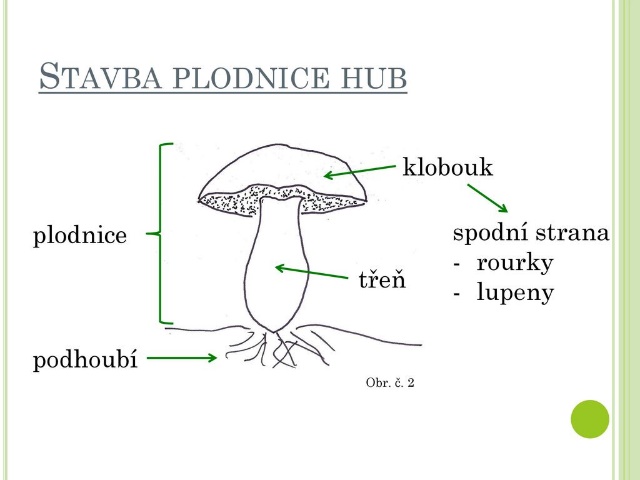 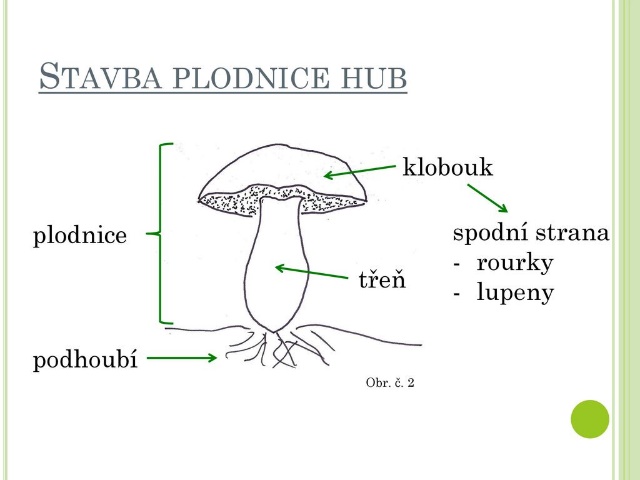 